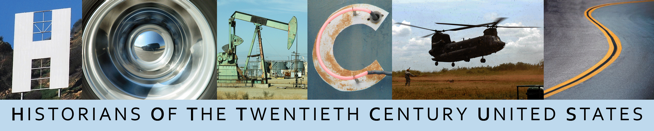 Ordinary People: Grassroots Organizing and Protest Movementsin Twentieth Century America.University of Dundee, February 13 20169.00-9.15: RegistrationDalhousie 2S179.15-10.15: Plenary Lecture, Dalhousie 2S17Chair: Zoe ColleyDr. Kate Dossett, University of Leeds, “The Radical Roots of Respectability: Black Women’s Activism and the Long Freedom Struggle.”10.15-10.45: Coffee break10.45-12.00 Communities Collaborating for Change: Protest and Rights in the Urban Environment, Dalhousie 2S17Chair:Say Burgin, University of Leeds, “In the Shadow of the Detroit Rebellion: The New Bethel ‘Incident’ and Interracial Opportunities in the Post-Rebellion Years.”Timo Schrader, University of Nottingham, “Puerto Rican Gangs, Community Organizations, and the Right to the City: Lessons from the Lower East Side, 1960s-1970s.”Dario Fazzi, Roosevelt Study Center, Netherlands, “Awoken from a Nightmare: The (Un)coordinated Public Response to the Three Mile Island Accident.”12.05-12.55: GI’s, Anti-War Protest, and the Vietnam War, Dalhousie 2S17Chair: Nick WithamFabian Hilfrich, Edinburgh University, “Opportunity or Danger? Merging Social and Anti-War Movements in the Vietnam War.”Lauren Mottle, University of Leeds, “Wake Up and Smell the Coffee: Cultivating the GI Movement in the Vietnam Era.”12.55-1.45: LunchDalhousie 2S161.45-3.00: Rights-Based Organizations at the Grassroots, Dalhousie 2S17Chair: Emma LongErin Lux, Strathclyde University, “Victims’ Rights or Retribution? The Role of the Victims’ Rights Movement in American Justice.”Sabina Peck, Leeds University, “Rethinking Success and Failure in the Feminist Second Wave: The Case of the Abortion Rights Action Week.”Alfred Cardone, King’s College, London, “The Libertarian Festival: People Power for the Twenty-First century.”3.00-3.30: Coffee break, Dalhousie 2S173.30-4.45 Intersecting Struggles for Social Justice at the Local, National, and Transnational Levels, Dalhousie 2S17Chair: Zoe ColleyGyorgy “George” Toth, Stirling University, “Getting Your German, Getting Your Indian: Interpersonal Relations and Organizing in the Transatlantic Alliance for American Indian Sovereignty in the Late Cold War.”Emma Folwell, Newman University, “Black Activism, White Resistance, and the Quest for Economic Opportunity in Mississippi.”Katherine Ballantyne, University of Cambridge, “Mountaintop Radicals: Highlander Folk School and the Emergence of Tennessee Student Activism.”To register for the event: https://www.eventbrite.co.uk/e/hotcus-winter-symposium-tickets-20416521365